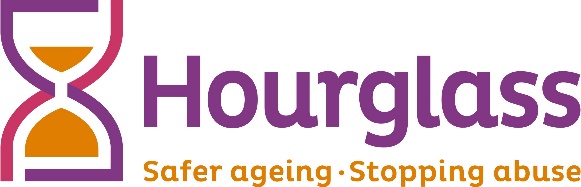 Domestic Abuse and Older PeopleKey messages:When older people experience domestic abuse they are subjected to the same behaviours as younger people: physical, sexual, psychological, financial abuse and coercive and controlling behaviour as well as neglect. For older people, it is more likely that they will experience abuse from family members as opposed to intimate partner violence. However, some older victims may have been in an abusive relationship for decades or be experiencing abuse in a new relationship in later life.A significantly higher number of older men experience domestic abuse than their younger counterparts.There is a significant increased risk of abuse and neglect to the nation’s older population as widespread lockdown and self-isolation takes effect. Under the best of circumstances, we know that more than a million older people experience abuse or neglect in the UK every year. We also know that assaults and domestic murders surge by as much as 25 percent during a festive season - a time when the combination of financial strain and family members cooped up in close proximity exerts additional burden on relationships. The lockdown will create a pressure cooker environment for abuse, with vulnerable older people at particular risk.Hourglass polling data reveals that more than 1 in 3 (34%) UK residents don’t believe that ‘acts of domestic violence directed towards an older person’ count as abuse. In London the figure is even higher, with close to half (44 percent) of all residents seemingly accepting of domestic violence towards older people. The findings from our polling indicate that even before coronavirus was a factor - the research was conducted in January and February of this year - a shockingly large proportion of people have a disturbing tolerance for abusive behaviours towards older people.What domestic abuse of older people looks like:Controlling finances to reduce independence, abuse of powers of attorneyPhysical assault: hitting, grabbing, shoving, withdrawing medications.Sexual assaultNeglect – e.g. withdrawing caring support, food, heatingControlling access to communication with those outside the home.Denying access to external support such as care agencies, social servicesBlaming the victim- “carer stress”Threatening to/denying access to grandchildrenQuestioning someone’s capacityBarriers to reporting:Shame and embarrassmentUnwillingness to criminalise family membersPrefer to live with the abuser than aloneFear of losing relationships with other family members e.g. grandchildrenNothing will be done, not feeling worth the timeGenerational attitude- ‘it’s just a domestic’Lack of knowledge about where and how to reportFeeling responsible for the abuse as they are a burdenFear of reprisalsConcerns about unwanted interventionWorried about being believedNegative response from agenciesLack of refuge provisionLack of or fluctuating capacityHourglass is the only UK-wide charity dedicated to stopping the harm, abuse and exploitation of older people and promote safer ageing.The Hourglass confidential helpline provides information and support to anyone concerned about harm, abuse or exploitation of an older person. This might include physical, financial, psychological, sexual or neglect.The helpline is available in England, Wales, Scotland and Northern Ireland to provide a tailored service to callers from across the UK. Our trained Information Officers can provide information, advice and support and put you in touch with appropriate local agencies.  Our Helpline is available from 9am to 5pm every Monday to Friday, offering:support for older people who have experienced, or are at risk of, any kind of harm, abuse or exploitation.support for anyone concerned about an older person, e.g family, friends, neighbours, carers or health professionals, etc.information and advice relating to safer ageing and prevention.The Hourglass helpline is entirely confidential, free to call from a landline or mobile, and the number won’t appear on the phone bill.0808 808 8141Hourglass is the working name of Action on Elder Abuse, a charity registered in England and Wales (reg. no: 1140543), and also in Scotland (reg. no: SC046278). Action on Elder Abuse is also registered as a company limited by guarantee in England and Wales under number 07290092.